ПОЛОЖЕНИЕо проведении городского квеста «Прошагай город»,приуроченного к Году памяти и славы и 65-летию города Мирного (в рамках программы «Развитие моногородов»)1.Общие положения1.1. Настоящее положение определяет порядок и условия организации и проведения городского квеста «Прошагай город» (далее – Квест).1.2. Инициатором проведения квеста является Фонд развития моногородов Российской Федерации.1.3. Организатором квеста является МАУ «Управление спорта, культуры и молодежной политики».1.4. МАУ «Управление спорта, культуры и молодежной политики», вправе использовать материалы, представленные на мероприятии, в некоммерческих целях (размещение в сети Интернет, публикации в СМИ, использование в публичных презентациях, отчетах, докладах).2. Цель и задачи 2.1. Цель квеста «Прошагай город» направлена на создание условий для развития внутреннего туризма и увеличения туристского потока в городе Мирном путем повышения информированности о туристском потенциале города в сети Интернет, в том числе путем нанесения объектов, относящихся к туристской индустрии, на геоинформационные сервисы (Google-карта, Яндекс карта) и (или) дополнения имеющейся информации о них.2.1.1. Для проведения квеста будут разработаны специальные маршруты, где каждый желающий сможет их «прошагать» и самостоятельно дополнить информацию о туристских объектах города своим комментарием и фотографиями. Благодаря этому, жители, гости, и туристы города смогут с легкостью получить актуальную
и достоверную информацию о том или ином объекте2.1.2. Дополнительно на карты Google/Яндекс будут нанесены объекты, которые могут быть интересны туристам, места общественного питания, гостиницы, музеи и другие.2.2. Задачи:- повысить информированность широкой аудитории о точках отдыха и сферы услуг в городе Мирном;- популяризировать туристские маршруты;- выявить и нанести на онлайн-карты места, привлекающие внимание туриста;- вовлечь и разнообразить досуг жителей города, школьников, молодежи, активных граждан;- дополнить карточки объектов, размещенных на онлайн-картах необходимой информацией, включая отзывы и фотографии;- использовать возможности дополнительного продвижения для бизнеса в сети Интернет;- получить опыт работы с онлайн-картами.3. Маршруты3.1. Маршруты квеста будут разработаны с учетом достопримечательностей города и мест расположения объектов туристической инфраструктуры: пунктов общественного питания, гостиниц, сервисных объектов, аптек и прочее.3.2. Маршруты имеют следующие направления:- Маршрут Победы (включает памятные места, напоминающие о боевой славе и победе в Великой Отечественной Войне);- Культурная среда (включает культурные достояния города, места отдыха и досуга);- Здоровый город (включает места и объекты для поддержания здорового образа жизни);- Исторический маршрут (приурочен к юбилею города Мирного, включает основные места, связанные с развитием города и алмазодобывающей промышленности);3.3. При подаче заявок участники должны указать желаемый маршрут, в случае совпадения маршрута в заявке другой команды проводится онлайн – жеребьевка. Команда, не «вытянувшая» жребий, получает оставшийся в списке маршрут.4. Требования к участникам4.1. К участию в Квесте приглашаются жители и гости города, студенческие, семейные команды, организации. Возраст участников от 16 лет и старше. Участники младше 16 лет принимают участие только в сопровождении родителя(ей) или опекуна(ов).4.2. Состав команды на более 4 человек.4.3. Выполнения заданий квеста должны соблюдаться с учетом рекомендаций, связанных с распространением коронавирусной инфекции. При выполнении заданий обязательно использование масок, перчаток и антисептических средств для обработки рук.4.4. Обязательные условия:- наличие смартфона с выходом в Интернет;- наличие у каждой команды Google или Яндекс аккаунта (на выбор);- наличие установленного приложения Google.maps или Яндекс Карты (на выбор);- при публикации информации о проекте в социальных сетях использовать хэштеги: #прошагайгород #прошагайгородмирный #отдыхвмоно #командамоно #шагаемвместе #моногородарф;- прохождение квеста может быть как пешим, так и с использованием автомобиля и общественного транспорта;- каждой команде необходимо иметь свое наименование, свой отличительный фирменный знак, элемент одежды или аксессуар.4.5. Участники акции подают заявку (Приложение № 1) на участие в срок до 17:00 ч. 27 ноября 2020 г. в МАУ «Управление спорта, культуры и молодежной политики» по адресу электронной почты ilovemirny@mail.ru с пометкой «Прошагай город», телефон для справок 3-34-05.5. Порядок организации и прохождения квеста5.1. За день до начала квеста представители команд должны получить хэштеги #прошагаймирный по адресу: ул. Советская д.15/1 оф. 35 (МАУ «Управление спорта, культуры и молодежной политики»), предварительно договорившись о времени посещения по телефонам: 3-34-05; 89142594376.5.2. Способы передачи информации:5.2.1. В связи с эпидемиологической обстановкой передача информации производится в Whats App. 5.2.2. Команда должна определить ответственного за отправку материалов по каждому из этапов квеста. Номер телефона ответственного лица является идентификатором команды, его необходимо указать в заявке. 5.2.3. Обмен информацией производится с Организаторами квеста в Whats App по номеру телефона 89142594376 (Багаева Венера).5.3. За день до начала мероприятия для каждой команды назначается индивидуальный старт квеста. Команды вступают в игру с разницей 10 мин.5.4. В день прохождения квеста Организатор направляет команде маршрутный лист по номеру телефона в Whats App (каждой команде в соответствии с установленным временем старта). Маршрутный лист содержит разделы, которые необходимо заполнить и передать Организатору по итогам прохождения квеста, поэтому для удобства его можно распечатать или редактировать данные в системе Word, используя смартфон.5.5. Участники проходят по маршрутам, наносят или дополняют информацию об объектах в онлайн-карте (Google.maps или Яндекс Карты). Выполнение задания фиксируется скриншотом экрана смартфона об отправке информации и селфи, сделанным на месте объекта.5.6. Алгоритм прохождения квеста: 5.6.1. Поиск объекта, указанного в маршрутном листе;5.6.2. Выполнение задания/работа с онлайн картами (внесение данных об объекте в случае отсутствия информации в онлайн картах или дополнение информацией имеющихся карточек). Дополнение полезной информацией включает отзывы, фотографии, режим работы и другую полезную информацию, чем больше дополнений вносит команда в карточки объекта, тем выше оценка команды за задание;5.6.3. Селфи команды с хештегом #прошагаймирный на фоне найденного объекта; 5.6.4. Отправка скриншотов о внесении информации об объекте в онлайн карты и фотоматериалов Организатору после прохождения каждого из этапов маршрута. За селфи без хештега #прошагаймирный или отсутствие скриншотов о дополнении в карточках объектов снижаются баллы. Для учета объема внесенной информации и корректного начисления баллов рекомендуется сделать скриншот до внесения изменений в карточки объектов и после.5.6.5. Сдача заполненного маршрутного листа по итогам прохождения квеста Организатору по Whats App.5.7. Команда может получить преимущество, дополняя онлайн-карты объектами, встречающимися на пути к основным объектам, указанным в маршрутном листе (внесение данных об объекте в случае отсутствия информации в онлайн-картах или дополнение информацией имеющихся карточек). Дополнение полезной информации включает отзывы, фотографии, режим работы и другую полезную информацию, чем больше дополнений вносит команда в карточки объекта, тем выше оценка команды за задание.5.8. Категории объектов, наносимых на онлайн-карту:- достопримечательности;-музеи;- досуговые учреждения;- спортивные объекты;-объекты размещения (гостиницы, отели и т.д.)-объекты общепита (кафе, рестораны, бары и т.д.)- торговые центры, магазины;-банки и банкоматы;-АЗС;- медицинские организации.5.9. Организаторы подводят итоги в течение 20 дней с даты проведения мероприятия, публикуют результаты на официальном сайте МО «Город Мирный» и странице Организатора в Инстаграм @skm_mirny.5.10. Организаторы определяют победителей акции по следующим критериям:- креативность команды: название команды, отличительные знаки, одежда;- выполнение заданий по маршрутному листу;- наличие внесенных или дополненных объектов вне маршрутного листа;- наличие упоминаний в социальных сетях (за каждое дополнительное размещение в Инстаграм с хэштегами: #прошагайгород #прошагайгородмирный #отдыхвмоно #командамоно #шагаемвместе #моногородарф команда получает дополнительный балл);- скорость выполнения заданий;- аккуратность и точность внесения изменений в онлайн-карты и отправленных Организатору материалов в том числе и заполнение информации в маршрутном листе;- зафиксированный факт изменений по указанным объектам в карточках Google.maps или Яндекс Карты.5.11. Организатор формирует призовой фонд, награждает и поощряет победителей дипломами и сертификатами на приобретение ценных товаров.5.12. Организатор обеспечивает раздачу маршрутных листов, памяток, вручение сертификатов участникам акции, решение организационных вопросов.5.13. Организация мероприятия проводится за счет средств бюджета МАУ «УСКиМП» МО «Город Мирный».6. Сроки проведения квеста6.1. Квест проходит 29 ноября 2020 г. с 13.00 до 18.006.2. Подведение итогов в течение 20 дней после проведения квеста.6.3. Награждение участников проводится в индивидуальном порядке с учетом масочного режима.Приложение № 1Заявкана участие в городском квесте «Прошагай город»Учреждение, предприятие______________________________________________________Название команды_____________________________________________________________Состав команды (Ф.И.О. участника)1.____________________________________________________________________________2.____________________________________________________________________________3.____________________________________________________________________________4.____________________________________________________________________________Капитан командыФ.И.О._______________________________________________________________________контактные телефон ___________________________________________________________e-mail ________________________________________________________________________Контактное лицо (ответственный за сбор и передачу информации, может быть капитан команды)Ф.И.О._______________________________________________________________________контактные телефон ___________________________________________________________e-mail ________________________________________________________________________Подчеркните или выделите желаемый маршрут:- Маршрут Победы (включает памятные места, напоминающие о боевой славе и победе в Великой Отечественной Войне);- Культурная среда (включает культурные достояния города, места отдыха и досуга);- Здоровый город (включает места и объекты для поддержания здорового образа жизни);- Исторический маршрут (приурочен к юбилею города Мирного, включает основные места связанные с развитием города и алмазодобывающей промышленности).Приложение № 2Памятка участникаПример формы маршрутного листа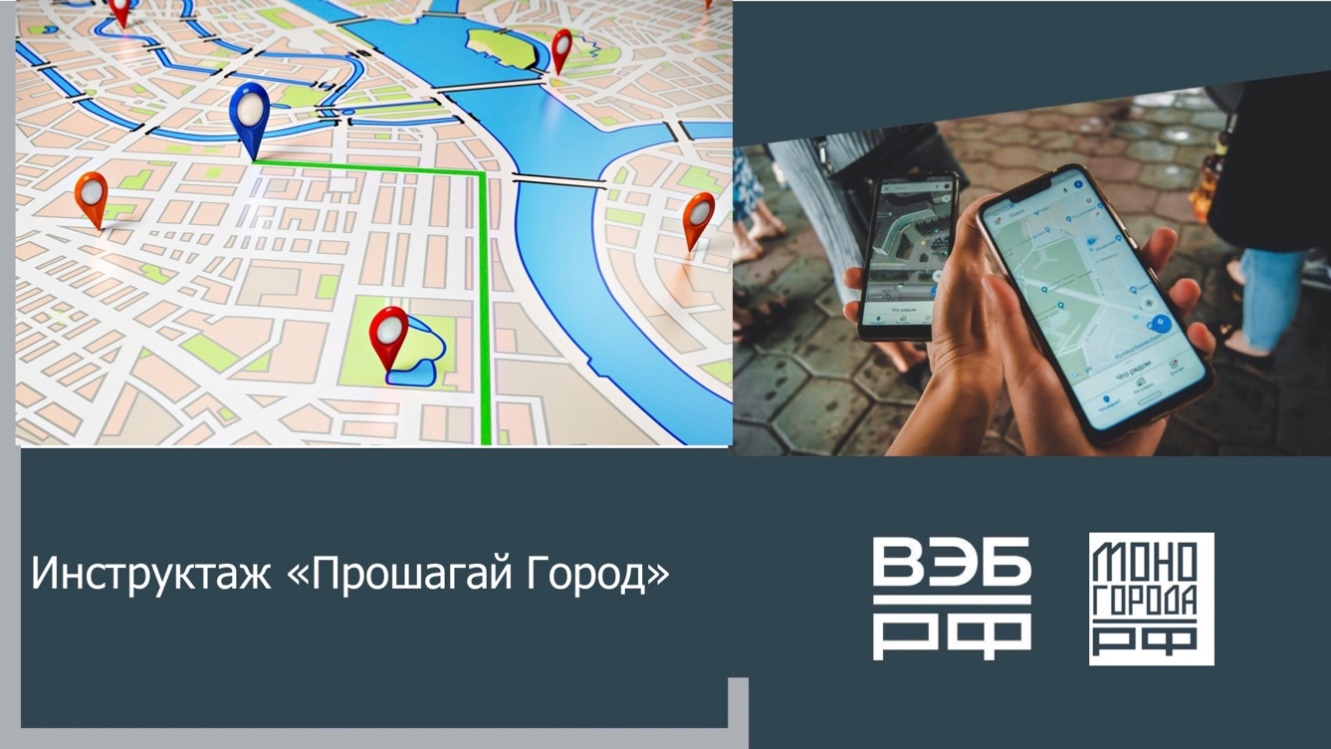 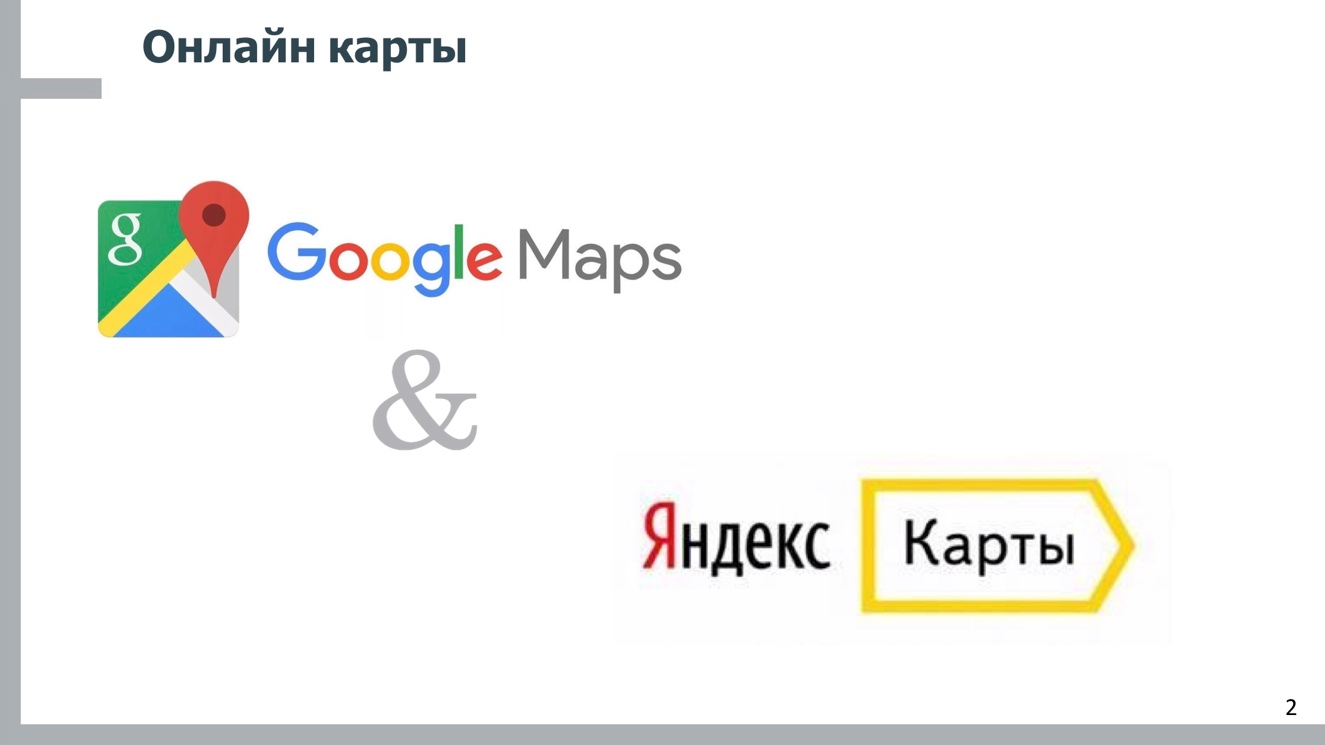 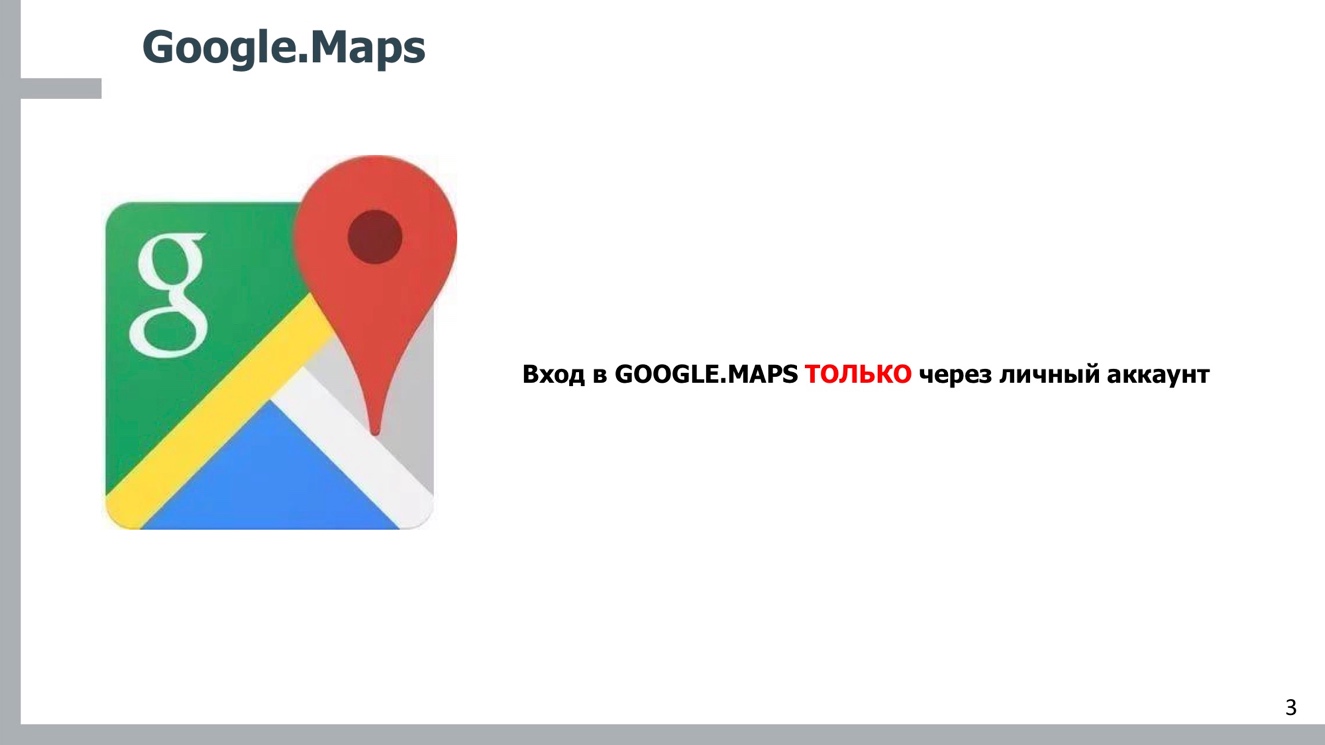 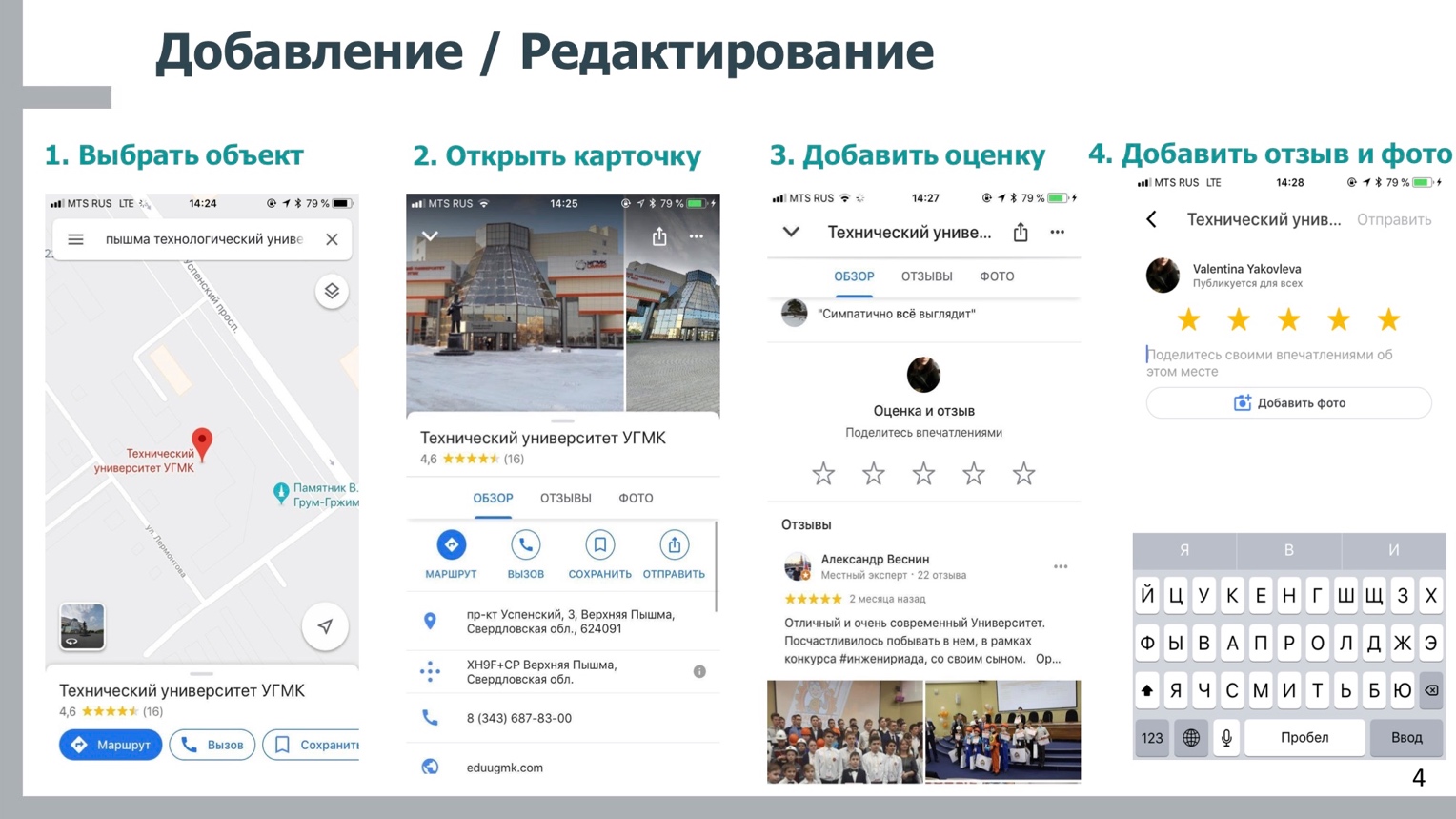 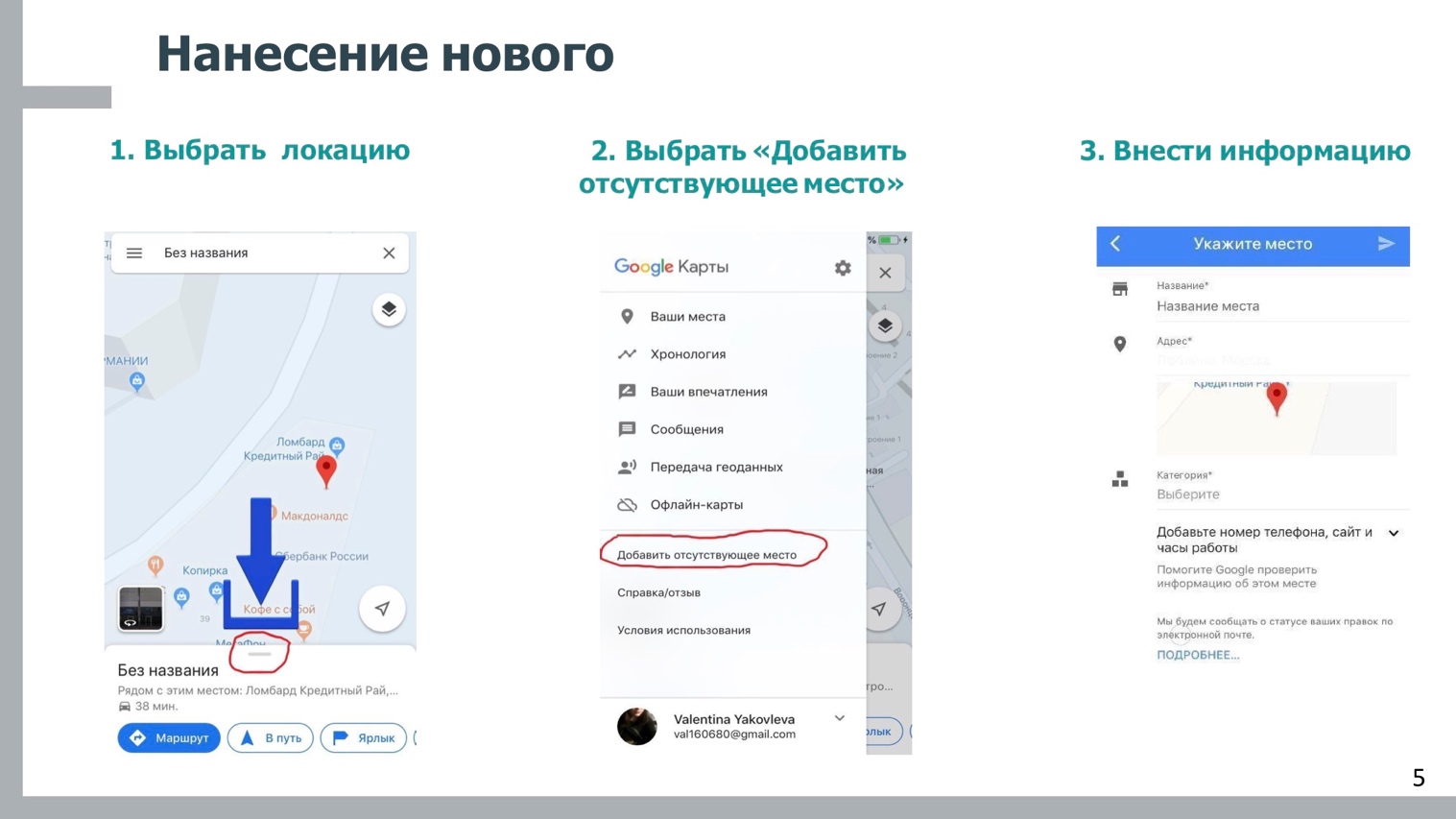 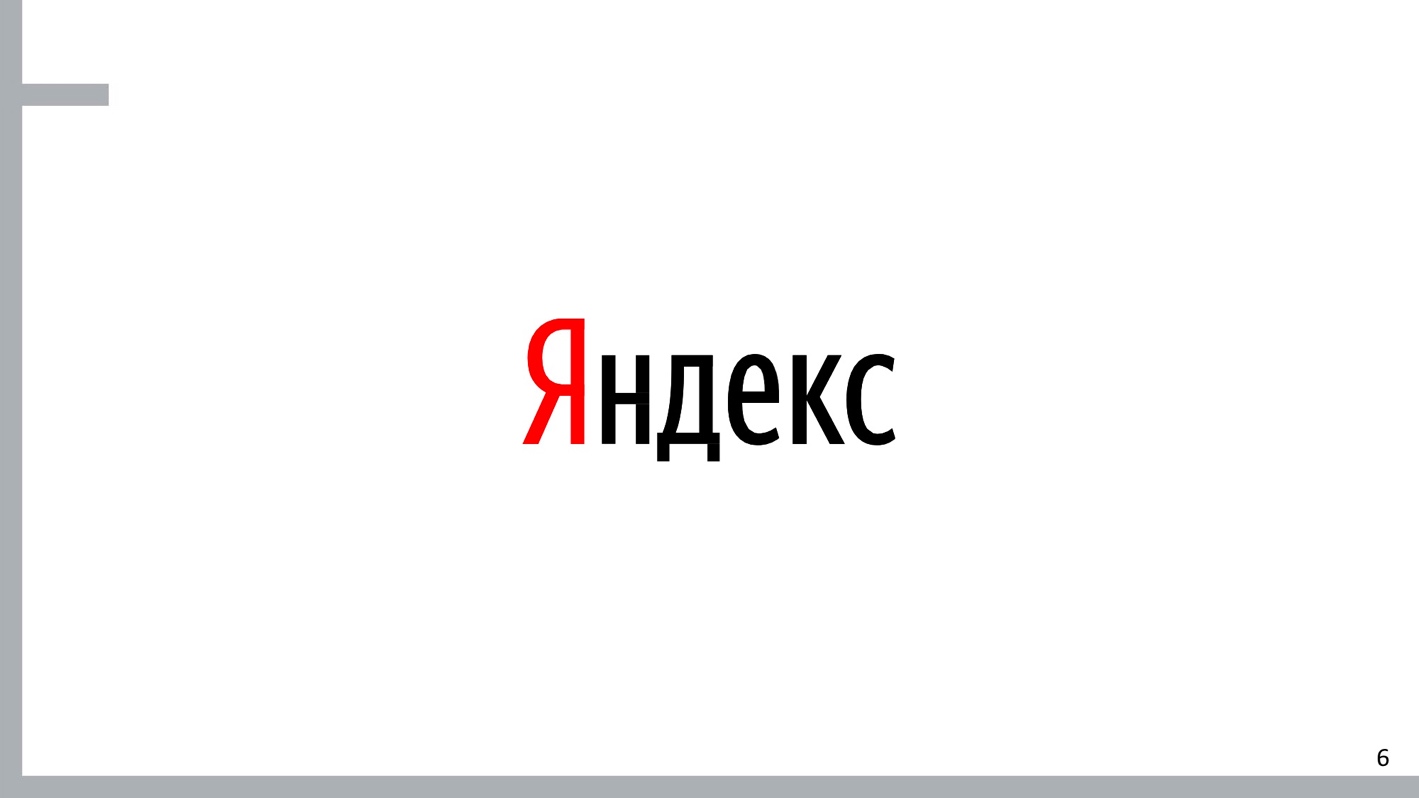 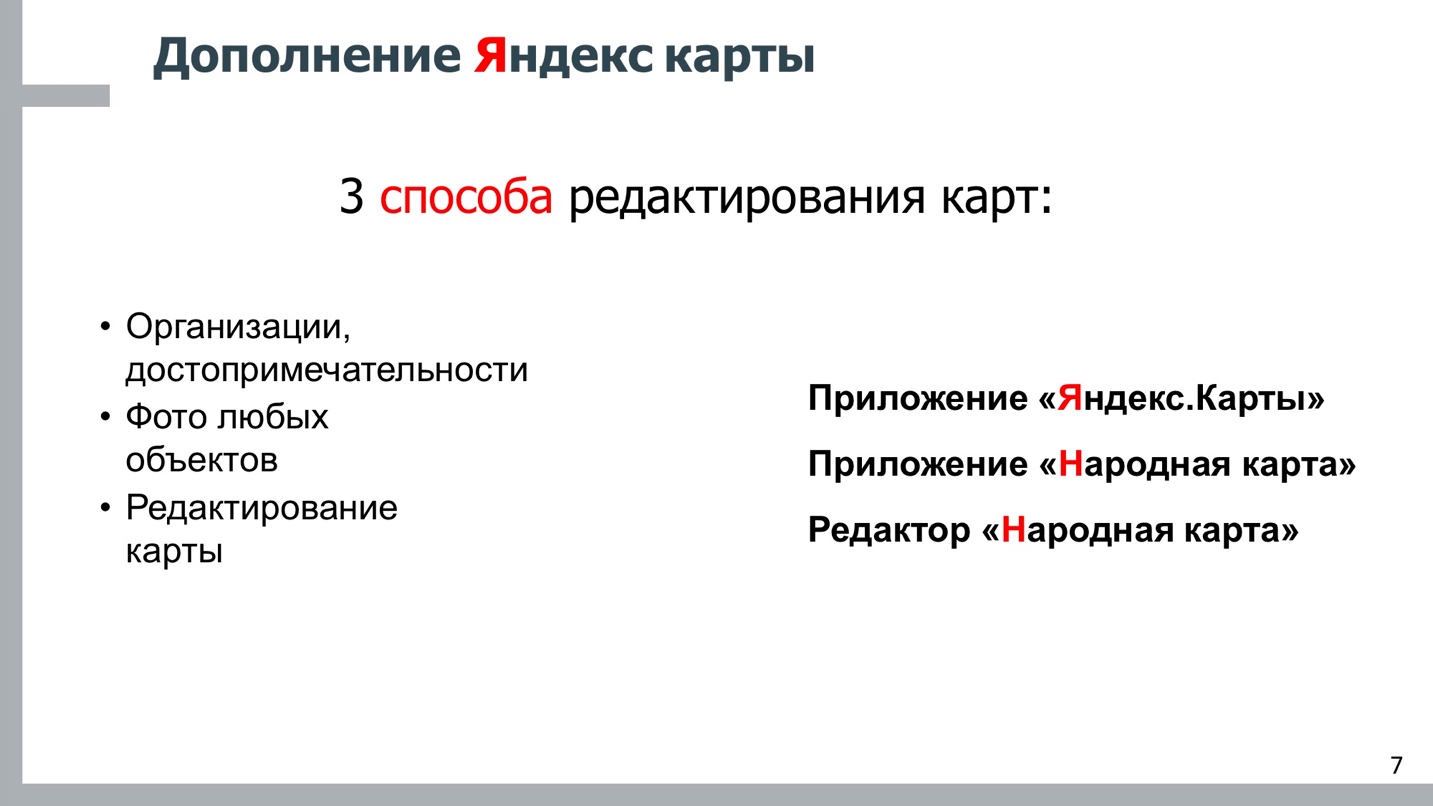 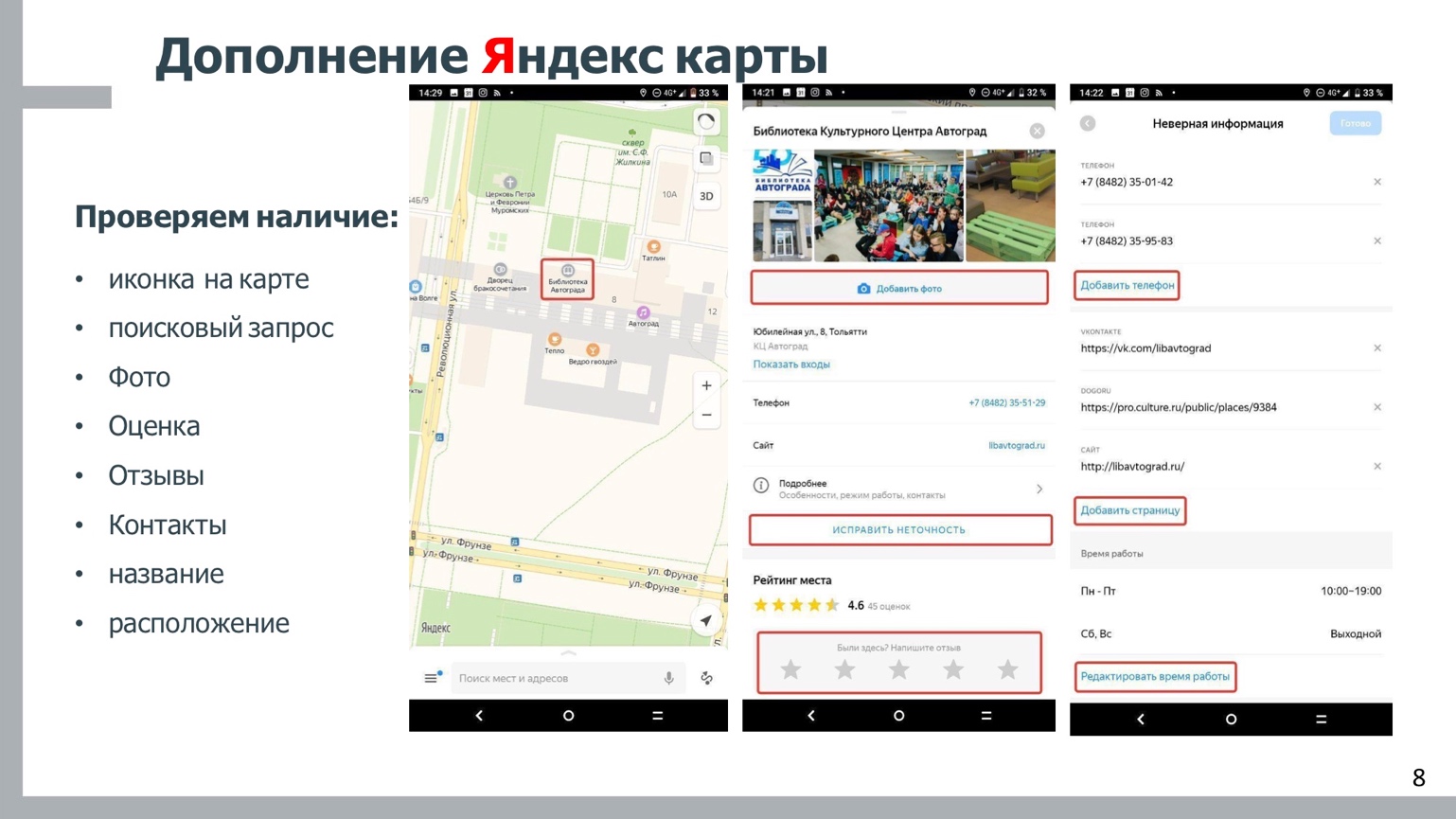 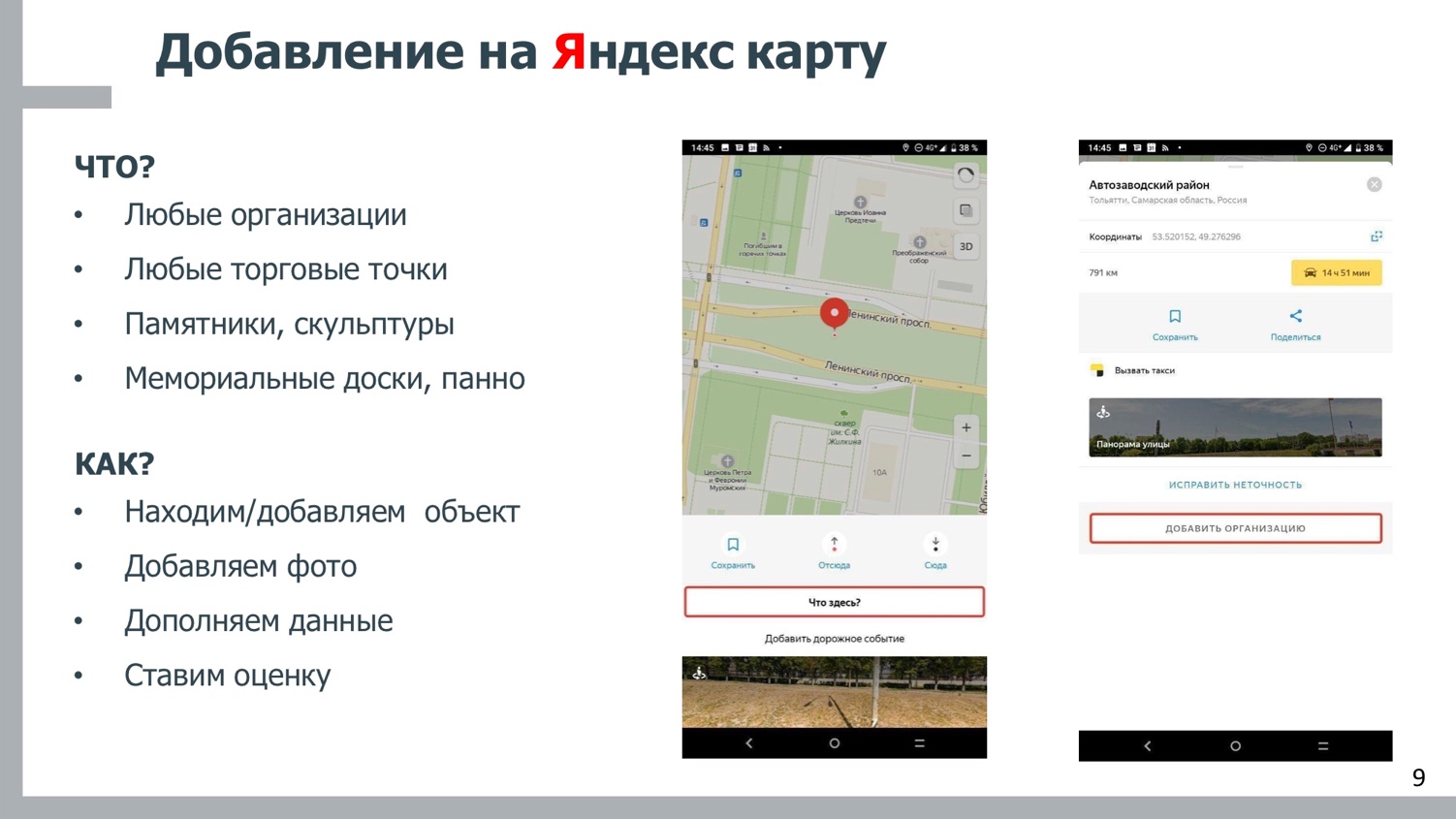 №Время прибытияДлительность нахождения на объектеНаименование объекта, адресНаличие объекта на  онлайн- карте(Да/Нет)Наличие объекта на  онлайн- карте(Да/Нет)Интерак-тивные действия на объектеИнформа-ция об объекте для указания на картеЗаполняется участникомЗаполняется участникомЗаполняется организаторомGoogle.Maps Заполняется участникомЯндекс.КартыЗаполняется участникомЗаполняется организаторомЗаполняется организатором